 24岁 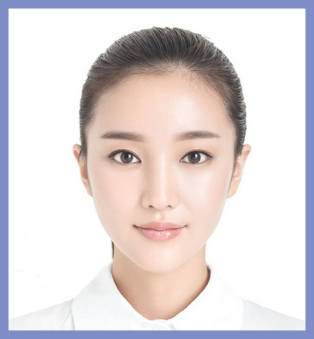 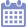  浙江省杭州市 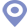  13888888888 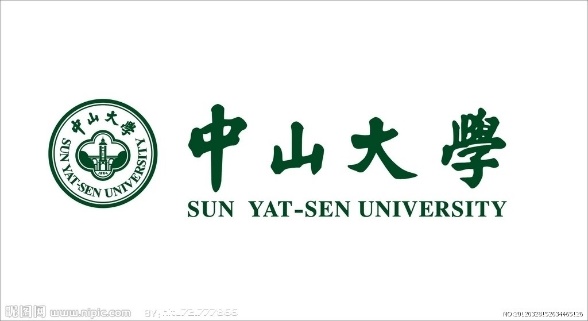 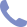  888888@163.com 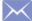  24岁  浙江省杭州市  13888888888  888888@163.com  24岁  浙江省杭州市  13888888888  888888@163.com 实践经历2009.3一2011.6      萝卜头大学职业发展社               社长负责社团组织建设，社团机构的管理，协调各部门工作;组织策划社团的成立大会、竞选会、团队培训、招新等运维活动;2009.3一2011.6      萝卜头大学职业发展社               社长负责社团组织建设，社团机构的管理，协调各部门工作;组织策划社团的成立大会、竞选会、团队培训、招新等运维活动;2009.3一2011.6      萝卜头大学职业发展社               社长负责社团组织建设，社团机构的管理，协调各部门工作;组织策划社团的成立大会、竞选会、团队培训、招新等运维活动;2010.7一2010.9      泽熙科技集团              市场部实习生协助筹备“不可思议”大型市场推广广州站系列活动；作为品牌大使向观众、来宾和媒体推广泽熙集团旗下的品牌；联络各家媒体如南方都市晚报、广州日报，G4频道对本次活动进行报道；2010.7一2010.9      泽熙科技集团              市场部实习生协助筹备“不可思议”大型市场推广广州站系列活动；作为品牌大使向观众、来宾和媒体推广泽熙集团旗下的品牌；联络各家媒体如南方都市晚报、广州日报，G4频道对本次活动进行报道；2010.7一2010.9      泽熙科技集团              市场部实习生协助筹备“不可思议”大型市场推广广州站系列活动；作为品牌大使向观众、来宾和媒体推广泽熙集团旗下的品牌；联络各家媒体如南方都市晚报、广州日报，G4频道对本次活动进行报道；2012.9-2013.6   泽熙置地有限公司营销管理部       实习生协助项目主策划的策划工作，梳理文案，制作报表，处理日常办公事务。独立完成历时14天，200名人员安排，预算34万的商业房交会行销活动
策划案2012.9-2013.6   泽熙置地有限公司营销管理部       实习生协助项目主策划的策划工作，梳理文案，制作报表，处理日常办公事务。独立完成历时14天，200名人员安排，预算34万的商业房交会行销活动
策划案2012.9-2013.6   泽熙置地有限公司营销管理部       实习生协助项目主策划的策划工作，梳理文案，制作报表，处理日常办公事务。独立完成历时14天，200名人员安排，预算34万的商业房交会行销活动
策划案教育背景2008.9-2012.7          萝卜头科技大学           市场营销（本科）2008.9-2012.7          萝卜头科技大学           市场营销（本科）2008.9-2012.7          萝卜头科技大学           市场营销（本科）自我评价本人是市场营销专业毕业生，有丰富的营销知识体系做基础对于市场营销方面的前沿和动向有一定的了解，善于分析和吸取经验熟悉网络推广，尤其是社会化媒体方面，有独到的见解和经验个性开朗，容易相处，团队荣誉感强本人是市场营销专业毕业生，有丰富的营销知识体系做基础对于市场营销方面的前沿和动向有一定的了解，善于分析和吸取经验熟悉网络推广，尤其是社会化媒体方面，有独到的见解和经验个性开朗，容易相处，团队荣誉感强本人是市场营销专业毕业生，有丰富的营销知识体系做基础对于市场营销方面的前沿和动向有一定的了解，善于分析和吸取经验熟悉网络推广，尤其是社会化媒体方面，有独到的见解和经验个性开朗，容易相处，团队荣誉感强所获证书CET-6，优秀的听说写能力计算机二级，熟悉计算机各项操作高级营销员，国家职业资格四级CET-6，优秀的听说写能力计算机二级，熟悉计算机各项操作高级营销员，国家职业资格四级CET-6，优秀的听说写能力计算机二级，熟悉计算机各项操作高级营销员，国家职业资格四级